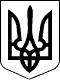 УКРАЇНАЧЕЧЕЛЬНИЦЬКА РАЙОННА РАДАВІННИЦЬКОЇ ОБЛАСТІРІШЕННЯ № 24114  червня 2017 року                                                                  12 сесія 7 скликання Про затвердження Статуту КЗ «Лузька СЗШ І-ІІст.»	Відповідно до пункту 20 статті 43 Закону України «Про місцеве самоврядування в Україні», у зв’язку із реорганізацією шляхом перетворення із пониженням  ступеня  КЗ  «Лузька СЗШ І-ІІІ ст.»  в КЗ  «Лузька СЗШ І-ІІ ст.»  з 1 вересня 2017 року, враховуючи  подання відділу освіти Чечельницької райдержадміністрації, погодження постійної комісії районної ради з питань соціального захисту населення, освіти, культури, охорони здоров’я, спорту та туризму, районна рада ВИРІШИЛА:	1. Затвердити Статут КЗ «Лузька СЗШ І-ІІ ст.».	2. Відділу освіти райдержадміністрації (Деменчук Г.В.) забезпечити подання державному реєстратору документів для проведення державної реєстрації Статуту.	3. Контроль за виконанням цього рішення покласти на постійну комісію районної ради з питань соціального захисту населення, освіти, культури, охорони здоров’я, спорту та туризму (Воліковська Н.В.). Голова районної ради						    	С.В. П’яніщук